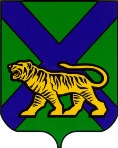 ТЕРРИТОРИАЛЬНАЯ ИЗБИРАТЕЛЬНАЯ КОМИССИЯ МИХАЙЛОВСКОГО РАЙОНА
РЕШЕНИЕс. МихайловкаОб открытии специального избирательного счета кандидату в депутаты муниципального комитета Михайловского сельского поселения Михайловского муниципального района третьего созыва по пятнадцатимандатному избирательному округу Богомолову Александру Александровичу          В соответствии со статьей 69 Избирательного кодекса Приморского края, Порядка открытия, ведения и закрытия избирательных счетов для формирования избирательных фондов кандидатов, избирательных объединений при проведении выборов депутатов Законодательного Собрания Приморского края, Губернатора Приморского края, а также в органы местного самоуправления на территории Приморского края, утвержденного решением Избирательной комиссии Приморского края от 31 мая 2016 года № 2386/322 и на основании представленных документов о выдвижении, территориальная  избирательная комиссия Михайловского района, на которую возложены полномочия окружной избирательной комиссии  пятнадцатимандатного избирательного округа по повторным  выборам депутатов муниципального комитета Михайловского сельского поселения  Михайловского муниципального района третьего созыва,	РЕШИЛА:1. Разрешить кандидату в депутаты муниципального комитета Михайловского сельского поселения  Михайловского муниципального района третьего созыва по пятнадцатимандатному избирательному округу Богомолову Александру Александровичу открыть специальный избирательный счет для формирования своего избирательного фонда во внутреннем структурном подразделении Приморского отделения №8635/0199 публичного акционерного общества «Сбербанк России», расположенном по адресу: Приморский край, Михайловский муниципальный  район, с. Михайловка, ул. Красноармейская, 25.2. Копию настоящего решения выдать кандидату в депутаты муниципального комитета Михайловского сельского поселения  Михайловского муниципального района третьего созыва по пятнадцатимандатному избирательному округу Богомолову Александру Александровичу.Председатель комиссии						 Н.С. ГорбачеваСекретарь комиссии							В.В. Лукашенко27.07.2016                              11/131